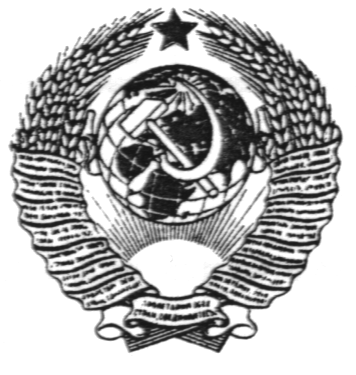 ГОСУДАРСТВЕННЫЙ СТАНДАРТ СОЮЗА ССРГАЙКИДЕФЕКТЫ ПОВЕРХНОСТИ И МЕТОДЫ КОНТРОЛЯГОСТ 1759.3-83(СТ СЭВ 3682-82)ГОСУДАРСТВЕННЫЙ КОМИТЕТ СССР ПО СТАНДАРТАММоскваРАЗРАБОТАН Министерством черной металлургии СССРИСПОЛНИТЕЛИК. Г. Залялютдинов, В.Г. Вильде, Н.А. Галкина, Н.Г. Андреева, Т.Е. ЮрченкоВНЕСЕН Министерством черной металлургии СССРЗам. министра А.Ф. БорисовУТВЕРЖДЕН И ВВЕДЕН В ДЕЙСТВИЕ Постановлением Государственного комитета СССР по стандартам от 23 июня 1983 г. № 2662ГОСУДАРСТВЕННЫЙ СТАНДАРТ СОЮЗА ССРПостановлением Государственного комитета СССР по стандартам от 23 июня 1983 г. № 2662 срок введения установленс 01.01.84Несоблюдение стандарта преследуется по законуНастоящий стандарт распространяется на шестигранные гайки с номинальными диаметрами резьбы от 1 до 48 мм и устанавливает допустимые предельные значения дефектов поверхности и методы их контроля.Допускается распространять требования настоящего стандарта на гайки другой формы.Стандарт полностью соответствует СТ СЭВ 3682-82.1. ВИДЫ ДЕФЕКТОВ ПОВЕРХНОСТИ1.1. ТрещиныТрещины представляют собой разрушения, возникающие на границах и внутри кристаллов, а также в месте расположения неметаллических включений, в результате перенапряжения металла в процессе обработки. В случае если изделия с трещинами подвергаются нагреву, то поверхность трещины обычно покрывается окалиной.1.1.1. Трещины напряженияТрещины напряжения могут возникать в процессе термической обработки вследствие термических и деформационных напряжений. Трещины напряжения обычно располагаются произвольно на поверхности изделия.На черт. 1 изображены типичные трещины напряжения.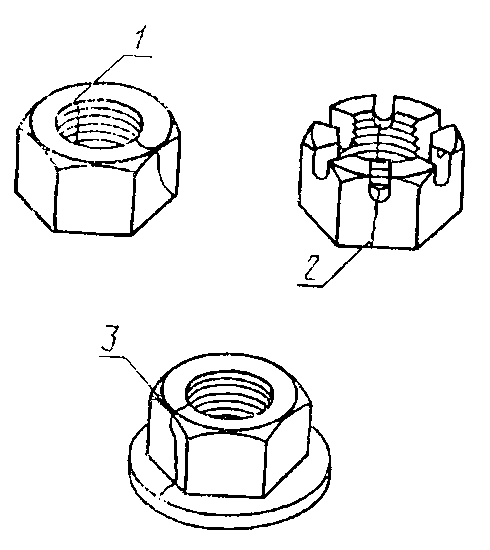 Черт. 11 - трещина напряжения в резьбе; 2 - трещина напряжения на поверхности под ключ; 3 - трещина напряжения, распространяющаяся на торцевую, боковую поверхности и фланец (бурт)1.1.2. Штамповочные трещиныШтамповочные трещины могут возникать при отрезке заготовки, последующей ее деформации и прошивке отверстия. Они располагаются на опорной поверхности гаек или в местах перехода опорной поверхности к фаске и резьбе.Трещины от неметаллических включений возникают при наличии таких включений в исходном материале.На черт. 2 изображены типичные штамповочные трещины.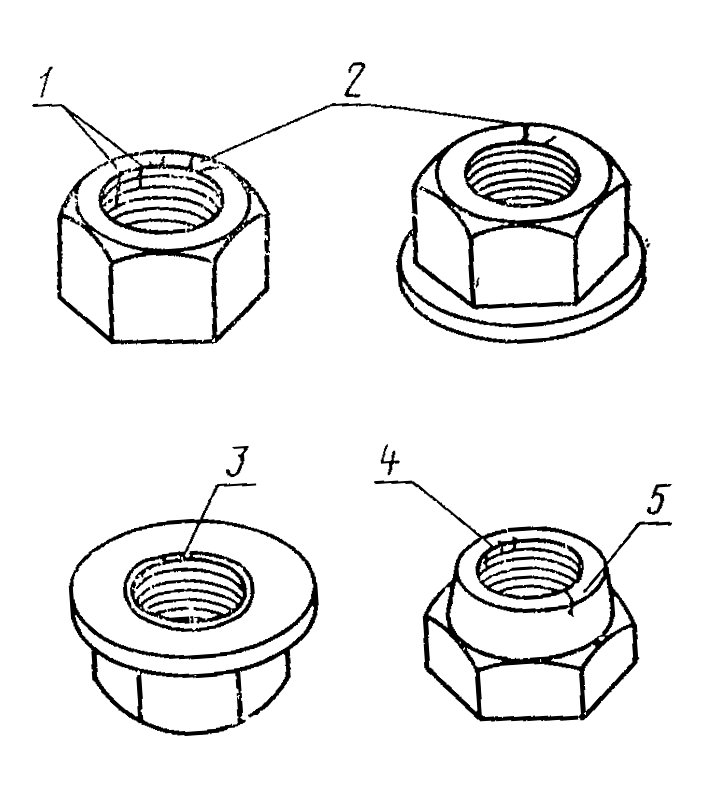 Черт. 21 - штамповочные трещины на опорной поверхности и резьбе от неметаллических включений в исходном материале; 2 - штамповочные трещины на торцевой поверхности; 3 - штамповочные трещины на внутренней фаске отверстия гайки со стороны фланца; 4 - штамповочные трещины в резьбе; 5 - штамповочные трещины на наружной поверхности стопорного элемента1.1.3. Трещины сдвигаТрещины сдвига возникают в результате деформации металла на поверхностях под ключ, на фасках и на боковой поверхности фланца или бурта. Трещины сдвига располагаются под углом 45° к оси гайки.На черт. 3 изображены типичные трещины сдвига.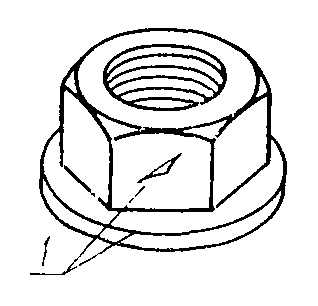 Черт. 31 - трещины сдвига1.1.4. Трещины от раскатанных пузырейТрещины от раскатанных пузырей в исходном материале в большинстве случаев прямые и могут располагаться на боковых и опорных поверхностях, а также на бурте и фланце.На черт. 4 изображена типичная трещина от раскатанного пузыря.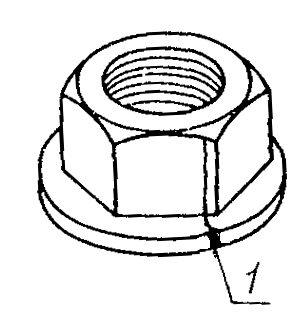 Черт. 41 - трещина от раскатанного пузыря1.1.5. Трещины от рисокТрещины от рисок на исходном материале могут возникать в результате деформации заготовок на поверхностях под ключ, на бурте и фланце.На черт. 5 изображены типичные трещины от рисок.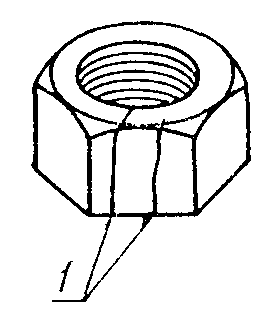 Черт. 51 - трещины от рисок1.2. РваниныРванины представляют собой открытые разрывы в металле и возникают в местах, которые больше всего подвергаются деформации.На черт. 6 изображена типичная рванина.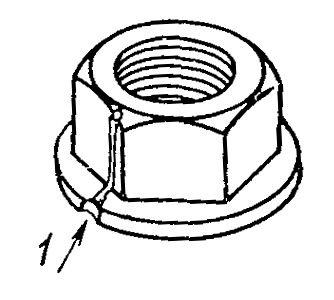 Черт. 61 - рванина1.3. СкладкиСкладки возникают вследствие запрессовки заусенцев, образовавшихся в процессе штамповки гаек, и располагаются на опорной поверхности и в местах перехода опорной поверхности к резьбе и боковой поверхности.На черт. 7 изображены типичные складки.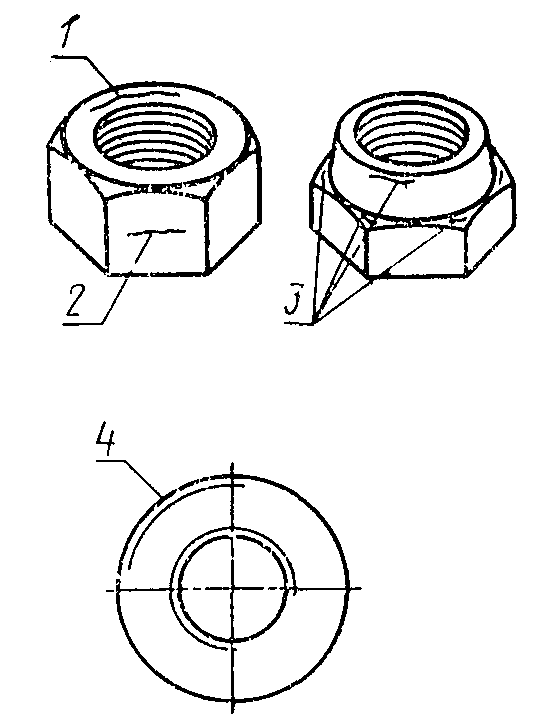 Черт. 71 - складка на опорной поверхности; 2 - складка на поверхности под ключ; 3 - складка в местах перехода; 4 - складка на опорной поверхности гаек с фланцем1.4. РябизнаРябизна представляет собой неглубокие выемки на поверхностях гаек, которые в процессе штамповки не заполняются металлом и возникают вследствие вдавливания стружки или образования коррозии на исходном металле.На черт. 8 изображена типичная рябизна.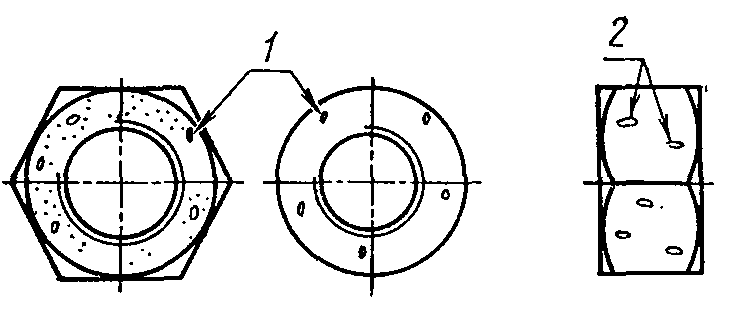 Черт. 81 - рябизна из-за вдавливания стружки; 2 - рябизна из-за коррозии на исходном материале1.5. Следы от инструментаСледы от инструмента представляют собой продольные или кольцевые риски небольшой глубины, возникающие вследствие движения обрабатывающего инструмента по поверхности гайки.На черт. 9 изображены типичные следы от инструмента.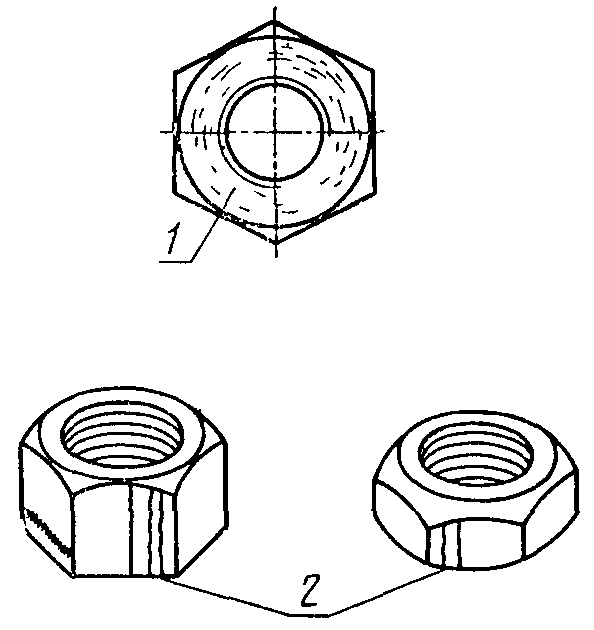 Черт. 91 - кольцевые риски на опорной поверхности; 2 - продольные риски на поверхности, под ключ1.6. Повреждения резьбыПовреждения резьбы - это рванины или выкрашивания профилю резьбы, образующиеся при операциях нарезки или накатки резьбы.На черт. 10 изображены типичные повреждения резьбы.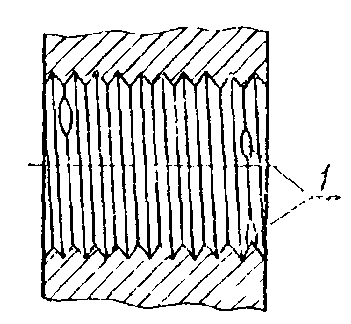 Черт. 101 - рванины или выкрашивания по профилю резьбы1.7. ЗаусенцыЗаусенцы - дефект поверхности резьбы, представляющий собой острый, в виде гребня, выступ, образовавшийся при нарезании.2. ДОПУСТИМЫЕ ПРЕДЕЛЬНЫЕ ВЕЛИЧИНЫ ДЕФЕКТОВ ПОВЕРХНОСТИ 2.1. Трещины напряженияТрещины напряжения любых размеров не допускаются.2.2. Штамповочные трещиныДопускается наличие штамповочных трещин на опорных, на торцевых поверхностях и поверхности стопорного элемента, при этом на каждой опорной поверхности может быть не более двух трещин, распространяющихся на всю их ширину. Если трещины переходят в резьбу, то допускается их распространение не более чем на один виток резьбы. Глубина трещин не должна быть более 0,5 Р (Р - шаг резьбы), ширина - более 0,3 мм.Допускается трещина на внутренней фаске отверстия гайки со стороны фланца (бурта), не переходящая на резьбу.2.3. Трещины сдвига, трещины от раскатанных пузырей и рваниныТрещины или рванины не должны простираться на опорную поверхность шестигранника. При наличии трещин или рванин на противоположных гранях минимальный размер под ключ и минимальный диаметр описанной окружности не должны быть менее допустимых. Ширина трещины или рванины не должна превышать 0,02S+0,25 мм, где S размер под ключ. На боковой поверхности фланца или бурта допускается не более одной трещины или рванины шириной 0,08 dс и нескольких, шириной не более 0,04 dc (dc - диаметр бурта или фланца).Глубина трещины или рванины не должна превышать 0,04 d (d - номинальный диаметр резьбы гаек).2.4. Трещины от рисок на исходном материалеДопускаются трещины от рисок шириной не более 0,013 d для гаек с номинальным диаметром резьбы d до 36 мм и 0,02 d - для гаек с номинальным диаметром резьбы d свыше 36 мм.2.5. СкладкиСкладки не допускаются на опорной поверхности гаек с фланцем или буртом и одновременно на обеих опорных поверхностях других гаек.2.6. РябизнаРябизна допускается, если ее размеры не превышают указанных в табл. 1. Таблица 12.7. Следы от инструментаСледы от инструмента допускаются, если их глубина не превышает параметров шероховатости, указанных в табл. 2.Таблица 22.8. Повреждения резьбыНе допускаются:заусенцы и вмятины на резьбе, препятствующие ввинчиванию проходного резьбового калибра;выкрашивания ниток резьбы, если их длина превышает половину витка.3. МЕТОДЫ КОНТРОЛЯ ДЕФЕКТОВ ПОВЕРХНОСТИ3.1. Размеры дефектов вычисляются по формулам, указанным в пп. 2.2 - 2.4, 2.6 с точностью до второго знака.3.2. Визуальный контрольДля выявления дефектов поверхности по пп. 1.1 - 1.7 гайки подвергаются визуальному контролю без применения увеличительных приборов.3.3. Металлографический контрольПри наличии дефектов поверхности ганки должны подвергаться металлографическому испытанию методом глубокого травления.Для проведения испытания по месту расположения дефекта приготовляют шлиф. Если трещина, рванина или рябизна располагаются на поверхностях под ключ или на резьбе, то для определения ее глубины шлиф приготовляют перпендикулярно к оси гайки.Если трещина или рябизна располагаются на опорной поверхности или стопорной шайбе, то для определения ее глубины шлиф приготовляют параллельно оси гайки.Для контроля дефектов поверхности гаек допускается использовать магнитные методы, например, метод магнитной дефектоскопии.СОДЕРЖАНИЕГАЙКИДефекты поверхности и методы контроляNuts. Surface defects and methods of controlГОСТ 
1759.3-83(СТ СЭВ 3682-82)ВзаменГОСТ 1759-70в части дефектов поверхности гаек и методов их контроляНоминальный диаметр резьбыГлубинаОбщая поверхность от опорной поверхности, %До М 140,25 мм5Св. М 14 до М 240,017 d7Св. М 240,02 d10Наименование поверхности со следами инструмента Класс точностиПараметр шероховатости Ra, мкм Опорные поверхности А6,3Опорные поверхности В12,5Опорные поверхности СНе регламентируется Боковая поверхность профиля резьбы А; В; С12,5 Поверхности под ключ А25Поверхности под ключ В; СНе регламентируется 1. Виды дефектов поверхности	22. Допустимые предельные величины дефектов поверхности	53. Методы контроля дефектов поверхности	6